Приложение № 1  к Конкурсной документацииТЕХНИЧЕСКОЕ ЗАДАНИЕна оказание услуг по системному сопровождению генеральной совокупности объектов федерального статистического наблюденияинформационно-вычислительной системы Росстата (ИВС Росстата)(ПРОЕКТ)Москва, 2019АннотацияНастоящее техническое задание (далее - ТЗ) регламентирует требования к оказанию услуг по системному сопровождению генеральной совокупности объектов федерального статистического наблюдения в 2020году.Содержание1	Общие сведения	571.1	Наименование услуг	571.2	Заказчик	571.3	Место оказания услуг	571.4	Основание для для проведения торгов	572	Цели и задачи оказания услуг	623	Характеристики объекта автоматизации	633.1	Общее описание АС ГС ОФСН	663.2	Функциональная структура АС ГС ОФСН	683.3	Архитектура АС ГС ОФСН	734	Требования к составу и содержанию услуг	804.1	Требования к услугам в целом	814.2	Требования по организации тестового стенда	824.3	Требование к оказанию услуг по клиентскому сопровождению АС ГС ОФСН	824.4	Требование к оказанию услуг по прикладному сопровождению АС ГС ОФСН	884.5	Требования к оказанию услуг по технической поддержке и обеспечению функционирования АС ГС ОФСН	894.6	Требования к оказанию услуг по управлению правами доступа пользователей АС ГС ОФСН	904.7	Требования к оказанию услуг по контролю и мониторингу показателей функционирования АС ГС ОФСН.	904.8	Требования к оказанию услуг по настройке функциональных возможностей АС ГС ОФСН	914.9	Требования к оказанию услуг по проектированию в части модификации функциональных возможностей АС ГС ОФСН	944.10	Требования к оказанию услуг по регламентному сопровождению АС ГС ОФСН	964.11	Требования к оказанию услуг по подготовке персонала Заказчика по вопросам использования ПО АС ГС ОФСН	974.12	Требования к оказанию услуг по гарантийному сопровождению АС ГС ОФСН	995	Порядок контроля и приемки услуг	1005.1	Виды испытаний	1005.2	Требования к проведению предварительных испытаний	1005.3	Требования к проведению опытной эксплуатации	1015.4	Требования к проведению приемочных испытаний	1026	Требования к документированию	1037	Сроки оказания услуг	104Приложение 1 Универсальный формат обмена данными	112Приложение 2 Пример формата TTL/TXT	114Приложение 3 Периодичность выполнения работ по обеспечению функционирования системы	116 Общие сведения Наименование услугПолное наименование услуг: Системное сопровождение генеральной совокупности объектов федерального статнаблюдения. Условное обозначение услуг:Системное сопровождение АС ГС ОФСН. ЗаказчикФедеральная служба государственной статистики (Росстат), Управление информационных ресурсов и технологий (107450, г. Москва, ул. Мясницкая, д.39, стр.1, www.gks.ru).  Место оказания услугФедеральная служба государственной статистики: г. Москва, ул. Мясницкая, д. 39, стр. 1. Основание для для проведения торговСогласие руководства Росстата на размещение заказа от «  »          года. Перечень условных обозначений, сокращений и терминов	Цели и задачи оказания услугОсновными целями оказания услуг по системному сопровождению генеральной совокупности объектов федерального статистического наблюдения в 2020 г. являются:Обеспечение функционирования программного обеспечения централизованной автоматизированной системы ведения генеральной совокупности объектов федерального статистического наблюдения (далее: АС ГС ОФСН, Система) Федеральной службы государственной статистики.Обеспечение работоспособности интеграционных механизмов и связей АС ГС ОФСН в составе смежных систем ИВС. Повышение эффективности использования АС ГС ОФСН.Для достижения перечисленных выше целей Исполнителем должны быть решены следующие основные задачи:Техническая и консультационная поддержка пользователей АС ГС ОФСН в ЦА Росстата, ЦОДФУ по вопросам работы СПО АС ГС ОФСН. Техническая и консультационная поддержка пользователей АС ГС ОФСН по вопросам информационного взаимодействия в объеме данных, включенных в АС ГС ОФСН, с министерствами и ведомствами, предоставляющими и получающими данные АС ГС ОФСН.Техническая и консультационная поддержка пользователей АС ГС ОФСН по вопросам информационного взаимодействия в рамках интеграционных механизмов и связей АС ГС ОФСН в составе смежных систем ИВС Росстата.Настройка функциональных возможностей АС ГС ОФСН по требованиям настоящего Технического задания (далее ТЗ).Поддержание в актуальном состоянии эксплуатационной и технической документации на АС ГС ОФСН, регламентное сопровождение АС ГС ОФСН, а также повышение уровня профессиональной подготовки пользователей путем проведения очных и удаленных групповых консультаций по работе с Системой. Характеристики объекта автоматизацииОбъектом автоматизации является деятельность Федеральной службы государственной статистики по ведению централизованного информационного ресурса, содержащего сведения об объектах федерального статистического наблюдения, о каталогах предприятий как основе для проведения федерального статистического наблюдения - Генеральной совокупности объектов федерального статистического наблюдения. В соответствии с «Положением о Федеральной службе государственной статистики», утвержденным Постановлением Правительства Российской Федерации 02.06.2008г. №420, ред. от 26.03.2019)"О Федеральной службе государственной статистики" Федеральная служба государственной статистики (Росстат) является федеральным органом государственной власти, осуществляющим функции по выработке государственной политики и нормативно-правовому регулированию в сфере официального статистического учета, формированию официальной статистической информации о социальных, экономических, демографических, экологических и других общественных процессах в Российской Федерации, а также по контролю в сфере официального статистического учета в порядке и случаях, установленных законодательством Российской Федерации.Одним из наиболее важных этапов процесса формирования статистической информации является сбор первичных статистических и административных данных. В соответствии со статьей 2 Федерального закона от 29.11.2007 №282-ФЗ «Об официальном статистическом учете и системе государственной статистики в Российской Федерации» (далее Закон) административные данные - используемая при формировании официальной статистической информации документированная информация, получаемая федеральными органами государственной власти, иными федеральными государственными органами, органами государственной власти субъектов Российской Федерации, иными государственными органами субъектов Российской Федерации, органами местного самоуправления, государственными организациями в связи с осуществлением ими разрешительных, регистрационных, контрольно-надзорных и других административных функций, а также иными организациями, на которые осуществление указанных функций возложено законодательством Российской Федерации. Первичные статистические данные - документированная информация по формам федерального статистического наблюдения, получаемая от респондентов, или информация, документируемая непосредственно в ходе федерального статистического наблюдения.Согласно статье 6 Закона респондентами являются:юридические лица, созданные на территории Российской Федерации; граждане, осуществляющие предпринимательскую деятельность без образования юридического лица на территории Российской Федерации;органы государственной власти и органы местного самоуправления;филиалы, представительства и подразделения, действующих на территории Российской Федерации иностранных организаций;граждане Российской Федерации;находящиеся на территории Российской Федерации иностранные граждане и лица без гражданства.При этом, согласно статье 8 Закона, юридические лица, имеющие обособленные подразделения, предоставляют субъектам официального статистического учета в установленном порядке первичные статистические данные, как по юридическим лицам, так и по таким подразделениям.В настоящее время организация федерального статистического наблюдения в органах государственной статистики Российской Федерации базируется на применении в качестве информационной основы данных АС ГС ОФСН, разработанной в рамках выполнения работ по теме «Совершенствование технологии ведения и использования Статистического регистра хозяйствующих субъектов на основе единого централизованного информационного ресурса» в 2015-2016 гг.Положение о Статистическом регистре Федеральной службы государственной статистики (далее Статрегистр) утверждено Приказом Росстата от 25.11.2016 № 744. АС ГС ОФСН обеспечивает ведение Генеральной совокупности данных  об организациях, созданных на территории Российской Федерации, их местных единицах, индивидуальных предпринимателях, других типах статистических единиц, являющихся объектами федерального статистического наблюдения.Согласно Положению о Статрегистре Росстата, единицами статистического наблюдения являются организации, индивидуальные предприниматели, местные единицы, функционирующие на территории Российской Федерации в соответствии с действующим законодательством, включенные в целях обеспечения проведения статистического наблюдения за их деятельностью в статистический регистр.Организации — юридические лица, прошедшие государственную регистрацию, неюридические лица, созданные в установленном законодательством Российской Федерации порядке, филиалы, представительства и иные подразделения организаций, включая представительства и иные подразделения иностранных организаций, прошедшие аккредитацию в соответствии с законодательством Российской Федерации, иные организации, не являющиеся юридическими лицами.Индивидуальные предприниматели — граждане, осуществляющие предпринимательскую деятельность без образования юридического лица.Местные единицы — территориально—обособленные подразделения организаций.Процесс сбора и обработки первичной статистической и административной информации осуществляется на постоянной основе в территориальных органах Федеральной службы государственной статистики, включая территориальный органы межрегионального уровня. Перечень ТОГС опубликован на сайте http://www.gks.ru/free_doc/new_site/rosstat/TOGS/cont_togs.pdf Общее описание АС ГС ОФСН АС ГС ОФНС является составной частью информационно-вычислительной системы Росстата и призвана обеспечивать взаимодействие статистических информационных ресурсов в рамках выполнения задачи по формированию и ведению базы данных респондентов.АС ГС ОФСН применяется для:централизованного учета объектов статистического наблюдения и ведения данных о юридических лицах, их обособленных и структурных подразделениях, индивидуальных предпринимателях и иных объектах статистического наблюдения;централизации процесса формирования перечней предприятий (каталогов предприятий и выборочных совокупностей);координации выборок;обеспечения возможности получения «срезов» сведений об объектах статистического наблюдения по состоянию на требуемые даты (фиксация данных);обеспечения возможности формирования выборок из БД ГС ОФСН, необходимых для функционирования существующих информационных систем Росстата.АС ГС ОФСН предоставляет в том числе следующий набор функций:ведение данных об объектах федерального статистического наблюдения (юридических лицах, индивидуальных предпринимателях, адвокатах, нотариусах и иных хозяйствующих субъектах); формирование перечней предприятий (каталогов и выборочных совокупностей);координация выборок;формирование показателей групп предприятий;отслеживание демографии предприятий;информационное взаимодействие с ведомственными и внешними информационными системами;получение аналитических отчетных материалов;создание правил и алгоритмов вычисления значений расчетных показателей;создание критериев отбора для формирования перечней предприятий;предоставление данных;администрирование.АС ГС ОФСН применяется для установления и поддержки связей между юридическими лицами и их территориально-обособленными подразделениями, а также между взаимозависимыми юридическими лицами.АС ГС ОФСН Росстата содержит административные, экономические и призначные данные об объектах федерального статистического наблюдения, включающие в себя:сведения о создании и (или) государственной регистрации ОФСН;идентификационные коды по общероссийским классификаторам технико-экономической и социальной информации;признаки, характеризующие объект учета как единицу статистического наблюдения;экономические показатели, полученные по данным федеральных статистических наблюдений и бухгалтерской отчетности, для определения типа предприятий и отбора объектов для организации статистических наблюдений по конкретным критериям;данные о выданных ОФСН лицензиях и лицензирующих органах.АС ГС ОФСН, в том числе, предназначена для формирования совокупности данных «Группы предприятий», обеспечивая построение иерархической структуры, отражающей связи предприятий друг с другом, по их взаимоподчиненности и взаимосвязи. Результатом формирования совокупности данных «Группы предприятий» являются перечни групп, в которые включены предприятия на основании алгоритмов и принципов формирования групп предприятий, отобранные, в том числе, по специальным параметрам. АС ГС ОФСН предоставляет возможность выполнения поисковых запросов по совокупности данных «Групп предприятий» и автоматизированного предоставления данных сформированной совокупности «Группы предприятий» во внешние системы.Кроме того, АС ГС ОФСН предоставляет возможность формирования сведений по демографии предприятий. При формировании сведений по демографии предприятий АС ГС ОФСН обеспечивает возможность отслеживания изменений показателей предприятия, характеризующих его в составе ГС ОФСН, за указанные временной период. АС ГС ОФСН обеспечивает возможность отслеживать как демографию одного, так и нескольких предприятий и выбор отслеживаемых при формировании сведений по демографии предприятий параметров. Сформированные сведения по демографии предприятий могут быть предоставлены из АС ГС ОФСН во внешние системы. Реализованный в АС ГС ОФСН учет связи хранимых сведений с отчетным периодом обеспечивает возможность формирования «среза» данных для любого задаваемого пользователем периода времени. Кроме того, учет хронологии изменения сведений предоставляет возможность отображения состояния БД ГС ОФСН на любую запрашиваемую дату. АС ГС ОФСН предоставляет возможность формирования среза данных, предназначенного для формирования перечней предприятий для годовых форм статистического наблюдения, среза данных, предназначенного для формирования перечней предприятий для текущих (квартальных, ежемесячных) форм статистического наблюдения, а также актуализации объектов срезов данных новыми экономическими данными.В настоящее время в АС ГС ОФСН зарегистрировано 12,3 тыс. пользователей. Функциональная структура АС ГС ОФСНАвтоматизированная система ГС ОФСН состоит из следующих подсистем:подсистема ведения ГС ОФСН;подсистема администрирования ГС ОФСН;подсистема взаимодействия с внешними системами.Подсистема ведения ГС ОФСННа рисунке (Рисунок 1) представлена функциональная структура подсистемы ведения ГС ОФСН.Рисунок 1. Схема функциональной структуры подсистемы ведения АС ГС ОФСНМодуль ведения объектов ГС ОФСН – это основной рабочий модуль Системы, реализующий основные функции по ведению, обработке и просмотру сведений об объектах.Модуль загрузки данных предназначен для наполнения Системы данными об объектах наблюдения из различных информационных источников. Основным источником первичной информации об объектах являются выписки в XML формате, предоставляемые ФНС. Кроме этого обеспечивается поддержка загрузки данных из существующих систем в составе ИВС Росстата, а также загрузка отдельных показателей по уже загруженным объектам. Модуль алгоритмов предназначен для ведения и исполнения алгоритмов, задаваемых пользователями. Алгоритмы используются при формировании каталогов из всей совокупности объектов, при формировании выборки из каталога, при присвоении кодов и показателей объектам по различным критериям.Модуль каталогов предназначен для формирования каталогов и выборок на базе заданных в модуле алгоритмов критериев отбора и алгоритмов выборок. Модуль каталогов обеспечивает координацию выборок с целью корректировки нагрузки на респондентов. Координация выборки производится в соответствии с правилами координации выборок, задаваемых в модуле алгоритмов.Модуль отчетности предназначен для формирования и вывода различных отчетных форм по объектам статистического наблюдения в БД, в том числе, преднастроенной регламентной ведомственной отчетности, отчетов по формам для анализа демографии предприятий, отчетности по произвольно задаваемым критериям.Модуль контроля данных предназначен для контроля полноты и корректности данных, хранящихся в Системе. В состав модуля входит набор алгоритмов по поиску и устранению ошибочных сведений. Подсистема администрирования ГС ОФСННа рисунке (Рисунок 2) представлена функциональная структура подсистемы администрирования ГС ОФСН.Рисунок 2. Схема функциональной структуры подсистемы администрирования АС ГС ОФСНПодсистема администрирования ГС ОФСН состоит из модулей, в которых функции подсистемы сгруппированы по общим признакам. Модуль настройки системы. Предназначен для установки параметров работы Системы, ведения системных справочников, шаблонов, метаданных и др. Модуль настройки доступен только администраторам системы.Модуль мониторинга и аудита. Модуль предназначен для просмотра информации о состоянии Системы, просмотров журналов действий пользователей в Системе и журналов системных событий.Модуль управления пользователями. Модуль предназначен для ведения справочника пользователей Системы, управления правами доступа, назначения ролей и групп пользователей, управления параметрами авторизации.Модуль ведения НСИ. Модуль предназначен для организации ведения справочной информации, относящейся к категории НСИ. Подсистема взаимодействия с внешними системамиНа рисунке (Рисунок 3) представлена функциональная структура подсистемы информационного взаимодействия ГС ОФСН с внешними системами.Рисунок 3. Схема функциональной структуры подсистемы информационного взаимодействия АС ГС ОФСН с внешними системамиМодуль взаимодействия с НСИ предназначен для взаимодействия с системой ведения НСИ, и загрузки актуальных данных справочников НСИ для использования в Системе.Модуль взаимодействия со СПЭЭО предназначен для взаимодействия с системой подготовки электронных экономических описаний (СПЭЭО) в части обмена информацией по критериям выборки и перечням предприятий, передачи сформированных критериев и перечней в СПЭЭО.Модуль предоставления данных предназначен для взаимодействия с системой сбора статистической отчетности (Веб-сбор) в части предоставления информации по сведениям ОФСН, предоставления информации перечню форм ОФСН, получения заявок на Учет ТОСП и внесения изменений в ОФСН.Архитектура АС ГС ОФСН Состав СПО АС ГС ОФСНОбщая, укрупненная архитектура Системы представлена на рисунке (Рисунок 4):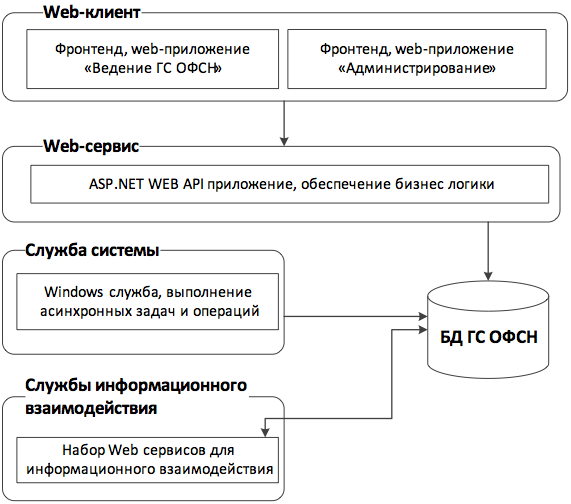 Рисунок 4. Общая архитектура СистемыБД ГС ОФСН выполняет функции основного хранилища информации в Системе. БД ГС ОФСН реализована как база данных MS SQL Server, работает под управлением СУБД MS SQL Server 2008 R2 и обрабатывает запросы на получение данных и внесение изменений в данные от Web-сервиса, который, в свою очередь, реализует бизнес-логику Системы. В базе данных располагается набор связанных таблиц для хранения данных ГС ОФСН, а также набор хранимых процедур для обработки данных.Приложение Web-клиент реализует Web-интерфейс для доступа пользователей к функциям системы. Приложение состоит из двух компонент:«Данные». Часть приложения, предназначенная для непосредственной работы пользователя с функционалом, реализуемым Системой;«Настройки». Часть приложения, предназначенная для администраторов Системы, и реализующие функции по настройке Системы и администраторских действий.Приложение Web-клиент реализовано как «тонкий клиент», то есть представляет собой приложение на базе HTML5 и JavaScript, взаимодействующее с Web-сервисом, который реализует бизнес логику Системы. Разделение Web-приложения на две части (фронтенд и бэкенд) позволяет реализовать быстрый пользовательский интерфейс, а также позволяет перенести нагрузку по обеспечению бизнес-логики с клиента на сервер. Основные характеристики приложения Web-клиент:приложение реализовано как тонкий клиент, с использованием технологий HTML и Javascript;приложением не используется server-side код, весь код пользовательского интерфейса располагается только в HTML/JavaScript;приложение реализовано в одностраничном режиме, и осуществляет обновление данных с сервера без перезагрузки страницы;приложение взаимодействует только с приложением «Web-сервис».Приложение «Web-сервис» представляет собой ASP.NET WEB API приложение, реализующее бизнес-логику работы Системы и взаимодействие с приложением «Web-клиент». Web-сервис обрабатывает запросы от приложения Web-клиента. Запросы выполняются по протоколу HTTP. Взаимодействие ведется с использованием стандартов REST API, в формате JSON. Сервис обеспечивает взаимодействие по выполнению запросов через URL согласно спецификации «URL conventions OData 3.0» (http://docs.oasis-open.org/odata/odata/v4.0/odata-v4.0-part2-url-conventions.html). Также Web-сервис обеспечивает авторизацию пользователей и проверку прав доступа пользователей.Приложение «Служба системы» представляет собой службу Windows, которая работает в фоновом режиме и выполняет задачи, которые не могут быть выполнены в контексте одного запроса от пользователя. К таким задачам относятся, например, задачи по загрузке данных, по формированию каталогов, выборок, обработка алгоритмов по присвоению кодов, и т.п. Таким образом основной задачей работы службы является выполнение длительных по времени задач, в фоновом режиме. Для службы реализован модуль настройки параметров работы службы, в котором можно задавать общие параметры работы, расписания выполнения задач, приоритеты задач и другие параметры. Служба располагается на отдельном сервере. Web-сервис и Служба взаимодействуют через БД ГС ОФСН (сервис создает задания для обработки, служба их выполняет и возвращает результат).Службы информационного взаимодействия представляют собой набор служб в виде Web-cервисов, предназначенных для организации информационного взаимодействия с внешними системами. Топология СПО АС ГС ОФСННа рисунке (Рисунок 5) показано размещение Системы в составе ПТС ИВС Росстата.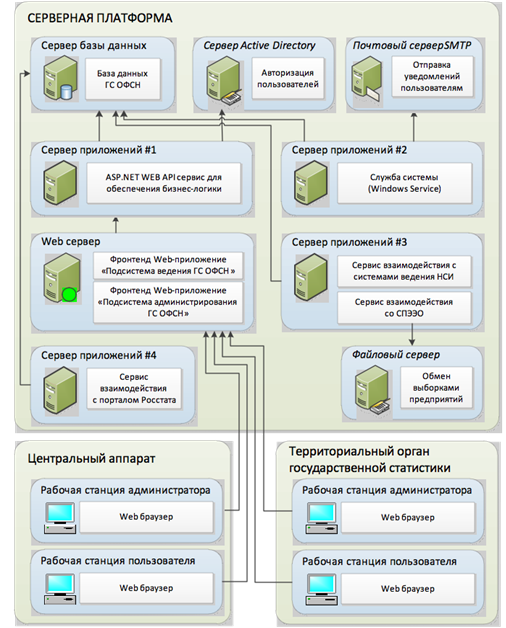 Рисунок 5. Схема размещения системы ГС ОФСН в ИВС Росстата Интеграция с другими компонентами ИВС РосстатаАС ГС ОФСН является участником информационного обмена со смежными системами в составе ИВС Росстата, в том числе и системами ведения НСИ, для получения и предоставления данных, характеризующих ОФСН в составе Системы, и данных справочников и классификаторов.Обмен данными в части справочников и классификаторов, включая данные каталога статистических показателей осуществляется посредством веб-сервиса. Запросы каталогов респондентов из АС ГС ОФСН выполняются к АС ГС ОФСН на основе уникальных идентификаторов каталогов в АС ГС ОФСН, полученных в составе ЭО. Данные на основании первичных статистических отчетов предоставляются в АС ГС ОФСН из КЭОИ, в том числе из ЦСОД, ГД ПТК. Взаимодействие АС ГС ОФСН с КЭОИ реализовано посредством файлового обмена.Обмен с прочими внешними системами в составе ИВС Росстата выполняется путем формирования файла в одном из обменных форматов. Этапы взаимодействия с внешними системами и формат выгрузки настраиваются посредством настройки информационных потоков обмена данными в Модуле настройки системы. Дополнительно предоставляется возможность выгрузки данных пользователем вручную для передачи во внешние системы. В этом случае предоставляется возможность сформировать выгрузку в любом из поддерживаемых обменных форматов по выбору пользователя.Поддерживаются следующие форматы обмена с внешними системами:Универсальный формат обмена даннымиУнаследованный стандартный ttl/txt формат для загрузки каталогов.Универсальный формат обмена данными основан на XML-формате и содержит средства версионирования формата, а также позволяет выполнять проверку корректности формата файла в автоматическом режиме на основе метаописания формата, выполненного на языке схем данных. Описание универсального формата обмена данными приведено в Приложении 1 к настоящему Техническому заданию. Пример унаследованного стандартного ttl/txt формата приведен в Приложении 2.  Интеграция с внешними системамиОсновным источником первичной информации об объектах учета являются выписки в XML формате, предоставляемые ФНС. Кроме этого обеспечивается поддержка загрузки данных из существующих систем Росстата, а также загрузка отдельных показателей по уже загруженным объектам. Формат XML для передачи сведений об юридических лицах и индивидуальных предпринимателях определен в приказе МНС РФ № БГ-3-09/738, Госкомстата РФ № 531 от 31.12.2003 (ред. от 25.10.2005) "Об утверждении Порядка информационного взаимодействия территориальных регистрирующих (налоговых) органов и территориальных органов Федеральной службы государственной статистики при государственной регистрации юридических лиц и индивидуальных предпринимателей в электронном виде”. В настоящее время ФНС принят Приказ от 04.09.2015г. N ММВ-7-6/376@ "Об утверждении требований к составу и структуре файлов, содержащих сведения из Единого государственного реестра юридических лиц и Единого государственного реестра индивидуальных предпринимателей, предоставляемых ФНС России в соответствии с положениями Федерального закона от 8 августа 2001 г. N 129-ФЗ "О государственной регистрации юридических лиц и индивидуальных предпринимателей". Министерство образования и науки Российской Федерации ежегодно предоставляет перечень хозяйственных обществ, учрежденных научными и образовательными учреждениями, из «Реестра учета уведомлений о создании хозяйственных обществ и хозяйственных партнерств, созданных бюджетными научными и автономными научными учреждениями либо образовательными организациями высшего образования, являющимися бюджетными или автономными учреждениями».Федеральная таможенная служба ежегодно предоставляет перечень экспортеров и перечень объектов, являющихся участниками внешнеэкономической деятельности.ОАО «Роснано» два раза в год предоставляет перечень организаций, осуществляющих производственную деятельность в сфере наноиндустрии.Федеральная служба по тарифам два раза в год предоставляет уведомление об изменениях в Реестре субъектов естественных монополий (перечень хозяйствующих субъектов, включенных в Реестр и исключенных из Реестра) для проставления в БД ГС ОФСН признака объектам, относящимся к субъектам естественных монополий в сфере транспорта, связи и топливно-энергетического комплекса.Сведения представляются в разрезе услуг.Федеральная служба по регулированию алкогольного рынка (Росалкогольрегулирование):ежеквартально предоставляет перечень, организаций, осуществляющих розничную продажу алкогольной продукции (подавших декларации в отчетном квартале);ежегодно предоставляет сведения об организациях (индивидуальных предпринимателях), представляющих декларацию об объеме розничной продажи алкогольной и спиртосодержащей продукции.Кроме того, на основании Реестра, представленного на сайте Росалкогольрегулирования отраслевые отделы ТОГС ежеквартально формируют сведения об организациях, имеющих лицензии на закупку, хранение и поставку алкогольной продукции, а также сведения об организациях, по которым приостановлено действие лицензии на закупку, хранение и поставку алкогольной продукции.Центральный банк РФ ежегодно (в марте) предоставляет перечни объектов (действующие, ликвидированные за год, банки с отозванной лицензией, филиалы и расчетно-кассовые центры), имеющих лицензию на осуществление финансовой деятельности.Кроме того, на основании Государственного реестра субъектов страхового дела, размещаемого на веб-сайте Центрального банка РФ, ТОГС ежегодно формируют сведения об организациях, имеющих лицензию на осуществление страховой деятельности.Росимущество ежеквартально предоставляет перечень государственных организаций (государственных унитарных предприятий и государственных учреждений) в ТОГС в формате XML.Росимущество также ежегодно представляет сведения об организациях, в отношении которых используется специальное право («золотая акция») акционера - Российская Федерация. Федеральная служба по надзору в сфере транспорта ежегодно предоставляет информацию из Реестра лицензий на деятельность в сфере морского и внутреннего водного транспорта.Федеральная служба по надзору в сфере связи, информационных технологий и массовых коммуникаций ежегодно предоставляет информацию из Реестра лицензий на осуществление деятельности в области оказания услуг связи.ТОГС ежегодно формируют сведения об организациях с контрольным пакетом акций субъекта Российской Федерации или муниципальных органов власти, на основании информации администраций субъектов РФ и органов муниципальной власти.Требования к составу и содержанию услугВ рамках исполнения требований настоящего технического задания Исполнителем должны быть оказаны следующие услуги:по клиентскому сопровождению АС ГС ОФСН (п. 4.3 ТЗ);по прикладному сопровождению АС ГС ОФСН (п. 4.4 ТЗ);по технической поддержке и обеспечению функционирования АС ГС ОФСН (п. 4.5 ТЗ);по управлению правами доступа пользователей АС ГС ОФСН (п. 4.6 ТЗ);по контролю и мониторингу показателей функционирования АС ГС ОФСН (п. 4.7 ТЗ);по настройке функциональных возможностей АС ГС ОФСН (п. 4.8 ТЗ);по проектированию в части модификации функциональных возможностей АС ГС ОФСН (п. 4.9 ТЗ);по регламентному сопровождению АС ГС ОФСН (п. 4.10 ТЗ);по подготовке персонала Заказчика по вопросам использования ПО АС ГС ОФСН (п. 4.11 ТЗ);по гарантийному сопровождению АС ГС ОФСН (п. 4.12 ТЗ).по проведению предварительных испытаний настроенных и модифицированных функциональных возможностей АС ГС ОФСН (п.5.2 ТЗ);по проведению опытной эксплуатации по результатам выполненной  модификации и настройки функциональных возможностей АС ГС ОФСН (п.5.3 ТЗ);по проведению приемочных испытаний настроенных и модифицированных функциональных возможностей АС ГС ОФСН (п.5.4 ТЗ).Требования к услугам в целомИсполнитель должен обеспечить сохранность существующего интерфейса подсистем и модулей, а также существующие информационные потоки, описанные в следующих документах, если иное не предусмотрено требованиями настоящего ТЗ:Руководства пользователя АС ГС ОФСНРуководство администратора АС ГС ОФСНКомплект эксплуатационной документации АС ГС ОФСН размещен по ссылке: http://www.gks.ru/free_doc/new_site/2-АС ГС ОФСН ЭД.zip.Исполнитель должен обеспечить работоспособность и сохранение в неизменном виде всех интеграционных механизмов, упомянутых в пунктах 3.3.3 и 3.3.4 настоящего ТЗ и технической документации на Систему, если иное не предусмотрено требованиями настоящего ТЗ. При выполнении мероприятий со специализированным программным обеспечением в рамках оказания услуг по настоящему ТЗ Исполнитель должен руководствоваться требованиями нормативных документов, перечень которых представлен в таблице (Таблица 1).Таблица 1 Нормативные документы Требования по организации тестового стендаИсполнитель на собственных вычислительных мощностях должен реализовать тестовый стенд, предназначенный для тестирования всех проектных изменений в АС ГС ОФСН перед их внесением в производственную среду Заказчика.В состав стенда должно входить не менее 4 серверов, имитирующих полнофункциональную работу АС ГС ОФСН, в соответствии с описанием комплекса технических средств, приведенным в Техническом проекте на создание АС ГС ОФСН. (http://www.gks.ru/pzgsfiles/ПЗ_Том1_27_10_2016.zip и http://www.gks.ru/pzgsfiles/ПЗ_Том2_27_10_2016.zip )Требование к оказанию услуг по клиентскому сопровождению АС ГС ОФСНДолжна обеспечиваться техническая поддержка пользователей, использующих прикладное ПО АС ГС ОФСН. Техническая поддержка пользователей должна включать в себя следующее:Организация горячей линии (в течении рабочего времени пользователей Системы, до 400 пользователей) для регистрации заявок по телефону и электронной почте по вопросам функционирования АС ГС ОФСН.Обеспечение функционирования интернет-портала технической поддержки, и обеспечение авторизированного доступа к нему пользователей согласно спискам, предоставляемым Заказчиком. На интернет-портале должен функционировать форум.Обработка всех поступающих заявок от пользователей, проведение анализа и выработка решения по заявкам. Результаты принятия решений по заявкам должны быть включены в состав ежеквартальных отчетов об оказанных услугах. В отчете должны приводится такие показатели как:номер заявки/ обращения;тип обращения;ТОГС;автор обращения;модуль АС ГС ОФСН;описание обращения/услуги;описание решения/услуги;метод поступления обращения.Анализ системных журналов событий (логов) на серверах АС ГС ОФСН (не реже 1 раза в неделю). Результаты анализа должны включаться в состав ежеквартальных отчетов об оказанных услугах. Сбор и обработка запросов на изменение и новые функциональные возможности АС ГС ОФСН. Сводные перечни обработанных запросов на изменение и новые функциональные возможности АС ГС ОФСН должны включаться в состав ежеквартальных отчетов об оказанных услугах.Регистрация заявок, поступивших по телефону и электронной почте в период оказания услуг по системному сопровождению АС ГС ОФСН, должна осуществляться в специализированной программной системе с присвоением уникального номера заявке, учетом ФИО автора, времени регистрации заявки, описанием заявки, ФИО ответственного исполнителя службы поддержки, крайним сроком обработки обращения. Должна присутствовать возможность мониторинга статуса обработки заявки.Обработка заявок от пользователей должна вестись с использованием специализированной программной системы с возможностями отслеживания истории обращения пользователей и хода обработки заявок, построения различных выборок по заявкам пользователей по запросу Заказчика, в том числе о количественных показателях хода обработки заявок, распределению заявок по статусам, по ТОГС, по модулям, к работе которых имели отношения заявки.Обработка заявок от пользователей должна включать в себя сортировку и классификацию по типам заявок (см. п. Ошибка! Источник ссылки не найден.), уведомление по электронной почте и/или по телефону пользователей о ходе решения по заявке, а также мониторинг за своевременным исполнением заявок от пользователей.Решение заявок от пользователей должно включать в себя:оказание специалистами Исполнителя индивидуальных удаленных консультаций для пользователей АС ГС ОФСН по заявкам. Консультирование пользователей АС ГС ОФСН должно проводиться по следующим вопросам использования АС ГС ОФСН в производственном процессе:разъяснение функций, выполняемых в АС ГС ОФСН пользователями ЦА Росстата, ЦОД ФУ и ТОГС;консультации по вопросам использования интерфейса АС ГС ОФСН в части функциональных возможностей, описанных в документах Руководство пользователя АС ГС ОФСН, Руководство администратора АС ГС ОФСН;консультации и оказание практической помощи в сопровождение и настройке информационных потоков обмена данными с внешними системами (как в составе ИВС Росстата, так и с системами министерств и ведомств);консультации и оказание практической помощи в формировании срезов данных АС ГС ОФСН, в том числе фиксированного состояния данных, и актуализации на основании данных фиксированного состояния данных текущего среза данных АС ГС ОФСН;консультации и оказание практической помощи в настройке аналитических и отчетных материалов с использованием конструктора отчетов Системы;консультации и оказание практической помощи по работе с конструктором алгоритмов, по настройке правил формирования перечней, по актуализации критериев отбора ОФСН в том числе при внесении изменений в методологию сбора и обработки данных;оказание специалистами Исполнителя практической помощи в восстановлении ранее введенных данных в АС ГС ОФСН, утраченных при возникновении внештатных ситуаций в процессе эксплуатации АС ГС ОФСН;администрирование прав доступа пользователей АС ГС ОФСН по запросу Заказчика;обеспечение процесса актуализации в АС ГС ОФСН данных справочников и классификаторов на основании данных систем НСИ Росстата, в том числе подсистемы ведения НСИ на базе СМАД;анализ ошибок, воспроизведение и их устранение в соответствии с п. 4.3.10 настоящего Технического задания. Сортировка и классификация заявок должна осуществляться по следующим типам: «Консультация» — потребность в пояснении пользователю особенностей функционирования АС ГС ОФСН;«Запрос на облуживание» — потребность в администрировании прав доступа в АС ГС ОФСН, в актуализации в АС ГС ОФСН справочников и классификаторов, в настройке аналитических и отчетных материалов, в настройке потоков обмена данными, в настройке и/или корректировке алгоритмов, в том числе алгоритмов формирования перечней предприятий;«Ошибка» — потребность в восстановлении функционирования АС ГС ОФСН, нарушенного проблемами в общесистемном ПО или в прикладном ПО АС ГС ОФСН. Поведение АС ГС ОФСН считается нарушенным, если оно не соответствует ранее утверждённым техническим заданиям на АС ГС ОФСН или иной ранее утверждённой проектной документации на АС ГС ОФСН. Заявкам с типом «Ошибка» присваивается приоритет в соответствии с классификацией, определенной в таблице 3.«Запрос на изменение» — потребность в реализации новых возможностей или внесения изменения в существующие возможности АС ГС ОФСН, реализованные и настроенные в соответствии с ранее утверждёнными техническими заданиями на АС ГС ОФСН или иной ранее утверждённой проектной документацией на АС ГС ОФСН.Результаты анализа обращений с типом «Запрос на изменение» должны быть учтены Исполнителем при формировании Плана выполнения работ по настройке функциональных возможностей АС ГС ОФСН в последующих отчетных периодах до истечения действия настоящего государственного контракта в соответствии с требованиями п. 4.8.7 настоящего ТЗ. Анализ обращений с типом «Запрос на изменение» должен включать как минимум распределение обращений по ТОГС, от которого поступил запрос, по дате поступления запроса, по статусу обработки запроса. Требуемое время реакции на заявку (регистрации заявки) и время решения по типам заявок регламентированы и указаны в таблице (Таблица 2).Таблица 2. Время реакции и время решения заявокКлассификация возможных ошибок указана в таблице (Таблица 3).Таблица 3. Классификация ошибок Анализ и устранение ошибок в работе АС ГС ОФСН:При обнаружении ошибок функционирования АС ГС ОФСН, вызванных проблемами в общесистемном или прикладном ПО АС ГС ОФСН, находящемся на гарантийной поддержке (за исключением ошибок прикладного ПО АС ГС ОФСН в части функциональных возможностей, перечисленных в п. 4.8), Исполнитель должен передать информацию об ошибке Заказчику (для последующей передачи организации, осуществляющей гарантийную поддержку соответствующего общесистемного или прикладного ПО АС ГС ОФСН).При обнаружении ошибок функционирования АС ГС ОФСН, вызванных проблемами в прикладном ПО АС ГС ОФСН в части функциональных возможностей, перечисленных в п. 4.8, ошибка должна быть исправлена Исполнителем.Если ошибка вызвана проблемами в аппаратном обеспечении АС ГС ОФСН, Исполнитель должен передать информацию об ошибке Заказчику. По запросу Заказчика Исполнитель должен осуществить перенос общесистемного и прикладного ПО АС ГС ОФСН на предоставляемые Заказчиком запасные сервера (при их наличии). Также по запросу Заказчика должно производиться восстановление базы данных из резервной копии (резервное копирование базы данных выполняется персоналом Заказчика). Если ошибка вызвана проблемами в общесистемном ПО АС ГС ОФСН, не находящемся на гарантийной поддержке, ошибка должна быть исправлена Исполнителем. Необходимо предоставлять Заказчику по его запросу информацию об активности пользователей ЦА, ЦОДФУ и ТОГС в системе, и выполненных ими действиях за заданный период времени, о нагрузке на Систему. Исполнитель должен предоставлять Заказчику отчёт об оказанных услугах в соответствии с требованиями к срокам оказания услуг и материалам, передаваемым Заказчику в ходе оказания услуг, приведенными в Календарном плане оказания услуг. Отчёт об оказанных услугах должен включать описание оказанных услуг и обработанных обращений по технической поддержке. Описание оказанных услуг должно содержать: тип обращения, автора и ТОГС обращения, описание обращения/услуги, описание решения/услуги, классификацию заявок по типу и методу поступления обращения, классификацию заявок по модулям, к которым относятся заявки, классификацию заявок по их статусам.Требование к оказанию услуг по прикладному сопровождению АС ГС ОФСНДолжен обеспечиваться мониторинг нагрузки на общесистемное и прикладное ПО. По результатам проведенного мониторинга, должны формироваться рекомендании по осуществлению корректировок в соответствии с нагрузкой и имеющимися мощностями параметров настройки на уровне: операционных систем; виртуальных машин; серверов приложений; СУБД; сетей передачи данных.Результаты проведения мониторинга и осуществления корректировок должны включаться в состав ежеквартальных отчетов об оказанных услугах.Исполнителем должны выполняться работы  по обеспечению функционирования системы, в том числе по настройке, обслуживанию и поддержке работоспособности АС ГС ОФСН:настройка параметров работы служб системы;настройка шаблонов формирования отчетов;настройка информационных потоков загрузки данных;настройка параметров уведомлений пользователей;просмотр и управление текущими задачами Системы;просмотр и управление срезами данных;выгрузка данных уведомлений на сервер уведомлений;управление метаданными объекта ГС ОФСН;управление пользовательскими реквизитами объекта ГС ОФСН;ведение справочника подразделений;ведение табличных справочников НСИ;ведение иерархичных справочников НСИ;ведение различных версий справочников НСИ.Периодичность работ по обеспечению функционирования системы указана в Таблице 5 (пункты 1-13) Приложения 3 настоящего докумета.Требования к оказанию услуг по технической поддержке и обеспечению функционирования АС ГС ОФСНВ рамках оказания услуг  по обеспечению бесперебойного функционирования АС ГС ОФСН Исполнителем должны выполнянься работы:резервное копирование;восстановление данных.Периодичность работ по обеспечению бесперебойного функционирования АС ГС ОФСН указана в Таблице 5 (пункты 30-31) Приложения 3 настоящего докумета.Требования к оказанию услуг по управлению правами доступа пользователей АС ГС ОФСНВ рамках оказываемых услуг Исполнителем должно осуществляться администрирование прав доступа для пользователей ЦА и ЦОДФУ в АС ГС ОФСН по запросу Заказчика.Состав выполняемых работ в рамках оказываемых услуг включает:ведение списка ролей;ведение групп ролей;назначение прав доступа для пользователей;ведение групп пользователей;настройка параметров авторизации.Периодичность работ по администрированию прав доступа пользователей АС ГС ОФСН указана в Таблице 5 (пункты 14-18) Приложения 3 настоящего докумета.Требования к оказанию услуг по контролю и мониторингу показателей функционирования АС ГС ОФСН.В рамках оказания услуг по контролю и мониторингу показателей функционирования АС ГС ОФСН Исполнителем должны выполняться работы:просмотр журнала аудита действий пользователей;просмотр журнала входа пользователей;просмотр журнала событий в Системе;просмотр уведомлений;просмотр и управление текущими задачами системы;мониторинг состояния системы;просмотр журнала событий службы;просмотр журнала изменений данных;просмотр журналов предоставления данных;просмотр каталога справочников;просмотр журнала выполнения алгоритмов.Периодичность работ по контролю и мониторингу показателей функционирования АС ГС ОФСН указана в Таблице 5 (пункты 19-29) Приложения 3 настоящего докумета.Требования к оказанию услуг по настройке функциональных возможностей АС ГС ОФСНТребования к оказанию услуг по настройке подсистемы информационного взаимодействия.В рамках услуг по настройке модуля интеграции с НСИ, на основе информации, предоставленной Заказчиком, Исполнитель должен оказывать услуги по актуализации состава и содержимого классификаторов и справочников, поступающих из НСИ СМАД ИВС Росстата. Изменения в составе данных НСИ СМАД могут содержать в том числе новые наборы данных, такие как таблицы соответствия кодов классификаторов или перекодировочные таблицы.Исполнитель должен оказать услуги по анализу возможности настройки информационных потоков для загрузки расширенного набора сведений из открытых данных Федерального агентства по управлению государственным имуществом (Росимущество). Открытые данные, публикуемые Росимуществом, описывают и расширяют сведения о таких атрибутах ОФСН, как признак естественных монополий, признак госсектора экономики по СНС (принадлежность к госсектору по СНС).Исполнитель должен оказать услуги по анализу возможности настройки информационного потока для загрузки дополнительных сведений о лицензирующих органах и лицензиях ОФСН из открытых данных. Исполнитель должен проанализировать состав и формат открытых данных для настройки параметров загрузки.Требования к оказанию услуг по настройке модуля ведения ОФСН для актуализации атрибутов объектов федерального статистического наблюдения.При изменении Экономических описаний по ведению статистического регистра (Раздел I и Раздел IV) Заказчик должен в течении 5 рабочих дней предоставить Исполнителю материалы для анализа. Исполнитель должен сформировать предложения по изменению состава формализованных атрибутов объектов ФСН.Предложения по изменению состава атрибутов ОФСН могут включать в себя как расширение, так и уменьшение атрибутивного состава ОФСН ГС ОФСН. Расширение атрибутов, которые могут быть включены в критерии отбора каталогов требуют дополнительного анализа и внесения изменений в процедуры взаимодействия с КЭОИ. Уменьшение атрибутивного состава атрибутов ОФСН также может влиять на процедуры взаимодействия с КЭОИ ИВС Росстата для обеспечения непротиворечивости и единообразия учета во всех федеральных статистических наблюдениях. В связи с чем при изменении состава Исполнитель должен выполнить анализ влияния изменений на алгоритмы информационного взаимодействия и выгрузки данных в комплексы ИВС Росстата.Заказчик обеспечивает участие специалистов ЦА в процессе анализа и изменения состава атрибутов ОФСН, а именно:в роли консультантов-экспертов на стадии анализа;в роли контролеров на стадии проверки результатов расширения атрибутов ОФСН.Требования к оказанию услуг по настройкам модуля ведения ОФСН для оптимизации процессов присваивания и актуализации кодов служебных признаковИсполнитель совместно с Заказчиком выполняет анализ состава справочника служебных признаков, существующий в АС ГС ОФСН, для формирования списков признаков: загружаемых признаков и рассчитываемых признаков. Исполнитель оказывает услуги по необходимым корректировкам в справочнике «Коды служебных признаков». Исполнитель оказывает услуги по настройке информационного потока по загрузке кодов служебных признаков, сведения о которых поступают из систем ИВС Росстата в виде структурированных файлов (списков ОФСН). Информационный поток должен иметь параметры загрузки, такие как:тип объекта (юридическое лицо или индивидуальных предприниматель);код служебного признака (или список кодов);вид операции (присвоение признака, удаление и т.д.)другие параметры, например, «определение юридического лица по ОКПО ТОСП» или «дополнение кода ОКПО лидирующими нулями».Исполнитель согласовывает с Заказчиком и оказывает услуги по оптимизации алгоритма расчета кодов служебных признаков, производит расширение возможностей алгоритма по присвоению / очистке рассчитываемых служебных признаков.В рамках оказания услуг по оптимизации процессов действий с кодами служебных признаков Исполнитель выполняет настройку детальной формы ОФСН для раздельного отображения служебных признаков разного вида.Требования к оказанию услуг по настройке модуля алгоритмов ОФСНВ случае, когда актуализация атрибутивного состава ОФСН или изменения в классификаторах и справочниках влечет за собой изменения в существующих алгоритмах идентификации и контроля данных, Исполнитель выполняет анализ необходимых изменений в настройках, согласовывает его с Заказчиком и выполняет соответствующую настройку в алгоритмах и контролях АС ГС ОФСН.Требования к оказанию услуг по поддержанию в актуальном состоянии основных технологических процессов АС ГС ОФСНВ течении всего срока оказания услуг по настоящему ТЗ необходимо обеспечивать соответствие основных технологических процессов АС ГС ОФСН актуальной методологии и нормативно-правовым актам, определяющим порядок учета и работы с ОФСН.Необходимо обеспечивать актуализацию основных технологических процессов, выполняемых в АС ГС ОФСН, в связи с внесением изменений в действующие нормативные документы, регулирующие деятельность Росстата, или в случае внесения изменений ФНС России в формат предоставление сведений о государственной регистрации из единых реестров юридических лиц и индивидуальных предпринимателей. К основным технологическим процесса относятся:учет ОФСН;формирование перечней объектов статистического наблюдения;формировании количественных и регламентных таблиц.Перечень необходимых работ по актуализации технологических процессов должен быть сформирован Исполнителем по итогам оказания услуг за каждый квартал в период исполнения государственного контракта и анализа изменений методологической базы и нормативно-правовых актов, регулирующих деятельность Росстата, и согласован с Заказчиком в течении 10 дней с начала следующего отчётного периода (квартала), для включения в План выполнения работ по настройке функциональных возможностей АС ГС ОФСН в последующих отчетных периодах до истечения действия настоящего государственного контракта. Документы методологической базы и нормативно-правовые акты, регулирующие деятельность Росстата, направляются Заказчиком Исполнителю каждый квартал в период исполнения Государственного контракта.Актуализация основных технологических процессов АС ГС ОФСН осуществляется с целью приведения функциональных возможностей АС ГС ОФСН в соответствие с требованиями нормативных документов, вступивших в силу в период исполнения государственного контракта.Модификация программного обеспечения АС ГС ОФСН не подразумевает добавление существенно новых функциональных возможностей, для реализации которых требуется внесение изменений в схему базы данных и/или существенная переработка пользовательского интерфейса система, а также требуется разработка форматов и средств информационного взаимодействия с внешними информационными системами, обусловленных изменениями нормативной и правовой базы, изменившимися потребностями Заказчика или иными причинами (за исключением обеспечения работоспособности интеграционных механизмов и связей АС ГС ОФСН в составе смежных систем ИВС Росстата). Требования к оказанию услуг по проектированию для модификации функциональныз возможностей АС ГС ОФСН приведены в п. 4.9 настоящего ТЗ. Требования к оказанию услуг по проектированию в части модификации функциональных возможностей АС ГС ОФСН Исполнитель должен выполнить техническое проектирование в части модификации функциональных возможностей АС ГС ОФСН, в том числе:Выполнить анализ проектной документации АС ГС ОФСН:Пояснительная записка к технорабочему проекту (Том 1, Том 2, Том 3, Том 4)Схема функциональной структурыСпецификация оборудования и ПОРуководство по установке ПОРуководство администратораРуководство пользователя Том 1Руководство пользователя Том 2Регламент применения для роли АдминистраторРегламент применения для роли МетодологРегламент применения для роли ЭкономистРегламент применения для роли ОператорИнструкция «Порядок работы с Системой в случае обрыва связи.Проектная документация размещена на сайте Росстата по ссылке: http://www.gks.ru/free_doc/new_site/1-АС ГС ОФСН Техпроект.zipВыполнить анализ исходных кодов АС ГС ОФСН, предоставленных Заказчиком.Подготовить технические решения по реализации требований, в соответствии с п. 4.8 настоящего ТЗ.На этапе проектирования Исполнитель должен подготовить описание технических решений с их обоснованием в рамках оказания услуг № 1, 5, 8, 11, 14, 17, 20, 23 Календарного плана оказания услуг (см. п. 7 настоящего ТЗ). Описание технических решений должно быть подготовлено в виде уточнений для пояснительной записки к технорабочему проекту на реализацию требований, в соответствии с п. 4.8 настоящего ТЗ. Уточнения к пояснительной записке должны быть согласованы с Заказчиком в сроки, обозначенные в Календарном плане оказания услуг (см. п. 7 настоящего ТЗ) в рамках оказания услуг № 1, 5, 8, 11, 14, 17, 20, 23.В рамках данного этапа Исполнитель должен подготовить и согласовать с Заказчиком уточнения в проектные документы, приведенные в Календарном плане оказания услуг (п.7 настоящего ТЗ) по каждой оказываемой услуге:Комплект проектных материалов должен быть предоставлен в 2-х экземплярах в печатном и электронном виде на оптическом носителе – по одному для Заказчика и Исполнителя.Вся разрабатываемая проектная документация должна быть выполнена на русском языке.Требования к оказанию услуг по регламентному сопровождению АС ГС ОФСНИсполнитель должен проводить анализ обращений, приводящих к консультациям пользователей АС ГС ОФСН, анализ практики использования АС ГС ОФСН в ТОГС, ЦОДФУ и ЦА Росстата и на основе материалов такого анализа должен поддерживать актуальность существующих эксплуатационных и технических документов, а также должен формировать предложения для Заказчика, направленные на повышение уровня регламентации.Исполнитель должен поддерживать актуальность эксплуатационной и технической документации на Систему по результатам изменений в настройках и модификации функциональных возможностей Системы в объеме оказания услуг по настоящему ТЗ. В состав актуализируемых документов входят:Руководство администратораРуководство пользователяРегламент применения для роли «Пользователь»Регламент применения для роли «Администратор»Регламент применения для роли «Методолог»Регламент применения для роли «Экономист»Пояснительная записка к технорабочему проекту (Том 1, Том 2, Том 3, Том 4)Ведомость технорабочего проектаСпецификация оборудования и программного обеспеченияСхема функциональной структурыИнструкция «Порядок работы с Системой в случаях обрывов связи». Основные направления для повышения уровня регламентации:деятельность пользователей АС ГС ОФСН при появлении новых версий ЭО или внесении оперативных изменений в существующие версии ЭО в части критериев отбора респондентов;деятельность пользователей АС ГС ОФСН при создании новых атрибутов ОФСН и координации выборок;интеграционное взаимодействие АС ГС ОФСН с подсистемами ИВС Росстата и внешними системами министерств и ведомств;формирование и ведения срезов данных АС ГС ОФСН, применяемых в производственной деятельности Росстата. Предложения по повышению уровня регламентации должны направляться Исполнителем Заказчику в составе квартальных отчетов об оказании услуг. Актуализация документации по результатам внесения изменений в настройки и функционал Системы должна выполняться Исполнителем одновременно с указанными изменениями на основании согласованных с Заказчиком и реализованных в Системе подходов и алгоритмов. В рамках оказания услуг по настоящему пункту ТЗ Исполнителем могут быть разработаны дополнительные эксплуатационные или технические документы по согласованию с Заказчиком. Требования к оказанию услуг по подготовке персонала Заказчика по вопросам использования ПО АС ГС ОФСНВ рамках оказания услуг по подготовке персонала Заказчика по вопросам использования ПО АС ГС ОФСН, Исполнителем должны быть выполнены работы:проведение очных груповых консльтаций для пользователей ЦА и ЦОД ФУ;проведение удаленных групповых консультаций (вебинаров) для специалистов всех ТОГС в структуре Росстата по работе с ГС ОФСН и применению ГС ОФСН в производственной деятельности.Проведение специалистами Исполнителя очных групповых консультаций для пользователей ЦА и ЦОД ФУ по вопросам использования ПО АС ГС ОФСН по программе проведения консультаций, разработанной Исполнителем и согласованной с Заказчиком. Программа проведения консультаций должна включать темы по работе со всеми функциями АС ГС ОФСН, применяемыми в производственной деятельности на уровне ЦА и ЦОДФУ. Дата и время консультаций должны быть согласованы между Исполнителем и Заказчиком в соответствии со сроками оказания услуг по настоящему ТЗ. Общее время консультаций не должно превышать 20 рабочих дней (10 рабочих дней в год). Количество специалистов ЦА и ЦОДФУ на очных групповых консультациях не должно превышать 15 человек в составе одной группы. Консультации проводятся по официальному запросу Заказчика в течении 10 рабочих дней после получения соответствующего запроса. Помещение и его оснащение для проведения консультаций предоставляет Заказчик.Проведение специалистами Исполнителя удаленных групповых консультаций (вебинаров) для специалистов всех ТОГС в структуре Росстата по работе с ГС ОФСН и применению ГС ОФСН в производственной деятельности. Платформу для проведения удаленных групповых консультаций (вебинаров) предоставляет Исполнитель. Консультации должны быть проведены согласно Программе проведения консультаций, разработанной Исполнителем и согласованной с Заказчиком, и включать темы по работе со всеми функциями АС ГС ОФСН, применяемыми в производственной деятельности на уровне ТОГС. Программа проведения консультаций должна быть согласована не позднее, чем за 10 дней до начала проведения первого потока консультаций.Консультации должны быть проведены в соответствии со сроками оказания услуг по настоящему ТЗ в несколько потоков. График проведения консультаций должен быть разработан Исполнителем и согласован Заказчиком за 10 дней до начала проведения консультаций. Списки участников консультаций направляются Заказчиком Исполнителю для обеспечения доступа к платформе проведения консультаций за 2 недели до начала проведения консультаций. Размер группы для проведения удаленных групповых консультаций не должен превышать по составу 20 человек. Общее число участников консультаций во всех группах и потоках в течение года не должно превышать 160 человек.  Требования к оказанию услуг по гарантийному сопровождению АС ГС ОФСН Гарантийное сопровождение АС ГС ОФСН должно осуществляться в течение одного года с момента завершения всех услуг и подписания Сводного акта. В течение данного срока Исполнитель должен проводить мероприятия по устранению ошибок в функциях АС ГС ОФСН, изменение или расширение которых выполнялось в рамках п. 4.8 настоящего Технического задания. Порядок контроля и приемки услугВиды испытаний Испытания проводят с целью проверки соответствия функциональных возможностей АС ГС ОФСН, измененных или расширенных в рамках требований п. 4.8. настоящего Технического задания.Для проверки функционала устанавливаются следующие виды испытаний:предварительные испытания;опытная эксплуатация;приемочные испытания.Требования к проведению предварительных испытанийЦелью проведения предварительных испытаний является определение работоспособности и соответствия расширения функциональных возможностей ПО АС ГС ОФСН требованиям настоящего Технического задания, разработанного частного технического задания и решения вопроса о возможности приемки измененного ПО АС ГС ОФСН в опытную эксплуатацию.Предварительные испытания проводятся в соответствии с Программой и методикой испытаний, разработанной Исполнителем и согласованной с Заказчиком.На предварительные испытания предоставляется следующая документация:Программа и методика испытанийЭксплуатационная и техническая документация на Систему.Результаты предварительных испытаний фиксируются в Протоколе проведения предварительных испытаний. В случае выявления недостатков – они фиксируются в Протоколе. В случае если по решению комиссии выявленные недостатки препятствуют проведению опытной эксплуатации, предварительные испытания проводятся еще раз после устранения препятствующих проведению опытной эксплуатации недостатков, зафиксированных в Протоколе проведения предварительных испытаний.Факт завершения предварительных испытаний оформляется Актом сдачи - приемки в опытную эксплуатацию. Предварительные испытания должны проводиться на площадке Заказчика в ЦА Росстата. Ответственные лица площадки Заказчика, на которой будут проводиться предварительные испытания, должны содействовать специалистам Исполнителя в проведении мероприятий по подготовке предварительных испытаний.  Требования к проведению опытной эксплуатацииОпытная эксплуатация проводится для сбора сведений об измененных или расширенных функциях АС ГС ОФСН в ходе работы с ними конечных пользователей, использующих реальные данные, определения готовности пользователей к работе с измененным ПО АС ГС ОФСН.Опытная эксплуатация должна быть проведена в ЦА Росстат и ЦОД ФУ при проведении испытаний измененных или расширенных функций АС ГС ОФСН. Продолжительность опытной эксплуатации определяется Заказчиком, но не более 14 календарных дней. По результатам опытной эксплуатации Заказчиком утверждается Протокол проведения опытной эксплуатации. Протокол проведения опытной эксплуатации должен включать в себя обобщенные результаты проведения опытной эксплуатации по всем пилотным ТОГС.Исполнитель несет ответственность за проведение опытной эксплуатации программного обеспечения АС ГС ОФСН. В период опытной эксплуатации Исполнитель должен обеспечить функционирование службы технической и консультационной поддержки, в обязанности которой входит:ведение сайта технической и консультационной поддержки, включающего следующие разделы:форум для получения консультаций, решения возникающих вопросов по эксплуатации измененного ПО АС ГС ОФСН, содержащий в том числе:раздел «Часто задаваемые вопросы»;раздел «Эксплуатационная документация».Осуществление консультаций по телефону в режиме «горячей линии». Обращения по «горячей линии» должны приниматься круглосуточно 7 дней в неделю. Требования к проведению приемочных испытанийПриемочные испытания проводятся после проведения опытной эксплуатации и устранения замечаний, зафиксированных в Протоколе проведения опытной эксплуатации как требующих устранения для приемки в промышленную эксплуатацию. Целью проведения приемочных испытаний является решение вопроса о возможности приемки измененного по требованиям настоящего ТЗ ПО АС ГС ОФСН в промышленную эксплуатацию.Приемочные испытания проводятся в соответствии с Программой и методикой испытаний, разработанной Исполнителем и согласованной с Заказчиком на этапе предварительных испытаний. На приемочные испытания предоставляется следующая документация:программа и методика приемочных испытаний;эксплуатационная и техническая документация. Результаты приемочных испытаний фиксируются в Протоколе проведения приемочных испытаний. В случае выявления недостатков – они включаются в Протокол. В случае если по решению комиссии выявленные недостатки препятствуют приемке в промышленную эксплуатацию, испытания проводятся еще раз после устранения препятствующих приемке недостатков, зафиксированных в Протоколе проведения приемочных испытаний.Факт завершения приемочных испытаний оформляется Актом о готовности к приемке ПО АС ГС ОФСН в промышленную эксплуатацию. Приемочные испытания должны проводиться на площадке Заказчика в ЦА Росстата. Ответственные лица площадки Заказчика, на которой будут проводиться предварительные испытания, должны содействовать специалистам Исполнителя в проведении мероприятий по подготовке предварительных испытаний. Требования к документированиюМатериалы, передаваемые Заказчику в ходе оказания услуг, представляются в соответствии с графой «Результаты, передаваемые Заказчику» Календарного плана оказания услуг.Все документы должны быть разработаны на русском языке и представлены на бумажном носителе в 2 экземплярах (один экземпляр Заказчику и один экземпляр Исполнителю) и на электронном носителе в формате MS Word. По согласованию с Заказчиком доработанный комплект эксплуатационной и технической документации может быть предоставлен Исполнителем только в электронном виде.Все настроенное программное обеспечение (включая исходные коды, исходные тексты, инструкцию по сборке и дистрибутив) и документация сдаются в ОФАП Росстата в соответствии с процедурой сдачи в ОФАП, действующей на момент оказания услуг. Программное обеспечение и документация должны быть предоставлены на электронном носителе (CD или DVD) Передача программного обеспечения в ОФАП Росстата оформляется Актом приемки в ОФАП Росстата программных кодов, дистрибутивов и документации Системы. Сроки оказания услугНачало оказания услуг – с даты заключения Государственного контракта.Окончание оказания услуг – 31 декабря 2020 года.Требования к срокам оказания услуг и материалам, передаваемым Заказчику в ходе оказания услуг, приведены в таблице (Таблица 4).Таблица 4. Календарный план оказания услугПриложение 1 Универсальный формат обмена даннымиВ данном Приложении описывается универсальный формат обмена данными, предназначенный для передачи данных во внешние системы и для получения данных от внешних систем. Формат файла обмена данными представляет собой набор файлов, состоящих из:Файла описания выгрузки данных в формате XML, схема которого представлена на рисунке 1.Файла, содержащего данные в CSV-формате.Пример описания выгрузки данных в формате XML:Пример содержимого файла с данными в CSV-формате:00111395;20858156;47.72.1;50566.200111751;20858159;35.30.14;49479.500111900;20858162;85.14;5402.800111923;20858163;63.11.1;124.300111937;20858164;47.11;86575.000111946;20858165;01.11.3;78681.000111969;20858167;23.32;683333.0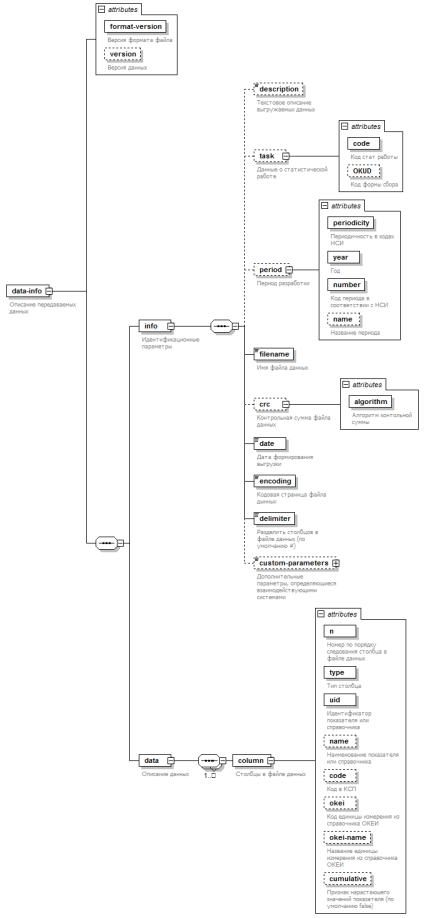 Рисунок 1 – Пример схемы формата обмена даннымиПриложение 2 Пример формата TTL/TXTПример содержимого файла формата TTL[Title]Forma=1-Pr_chislDb=gs_reg_uTable=gs_chisl_1prFilename=okpo_chisl_1pr.txtCheck_ei=NOUser=P35-WORK22Date=25/10/2017Priz_Out=p_okpo#s_okved2007_main#s_okved_calc#s_valuetypePriz=okpo#okved#okved_ovd#knpSkiped=Totalrow=4006Пример содержимого файла формата TXT86324781#60.24.1#60.24.2#60713015670#45.21.7#29.24.4#29177180254#45.21.4#45.21.4#21548667877#45.21.1#45.22#9748664672#51.18.1#51.18#3448676818#51.51.4#63.12.22#2813111792#80.41.1#80.41.1#1791205966#15.11.1#15.11.1#27938731350#51.13.2#51.13#11.548691739#45.21.1#45.21.1#14926760955#45.21.1#70.20.2#9013661016#74.20.2#74.20.2#1614921614#01.21#01.21#17674596333#40.13.3#40.13.3#1331284695#27.22.11#27.22.11#79312993911#50.10.2#50.10.2#4778682561#28.11#28.11#12725363614#74.60.2#74.60#1911400316#11.10.11#11.10.11#17512988353#51.53.24#51.53.24#3481048164#40.30.2#40.12#53354443415#21.22#21.22#22160310563#01.21#01.21#15282328701#51.90#51.90#36233081#70.20.2#70.20.2#176317076#01.21#01.21#15096867034#01.21#01.21#11083462548#70.32.1#70.32.1#589195456#70.20.2#60.21.11#10657231179#01.25.2#01.24#8378689126#70.20.2#70.20.2#6513022894#73.10#73.10#1491205268#01.21#01.21#19848703544#45.21.3#45.21.3#118782332861#40.30.14#40.30.14#2843802997#55.30#55.30#3592262624#24.70#24.70#12600365#85.11.2#85.11.2#43633875512#90.03#45.23.1#47395436065#51.51.4#51.51#681046998#70.31.11#70.31.11#1450614144#01.11.1#01.11.1#61172648103#50.20.1#50.20.1#8827826113#70.32.1#70.32.1#477185406#74.14#74.14#154409056#80.41.1#80.41.1#4542137993#74.13.1#74.13.1#1168728227#45.21#51.47#1774572640#70.31.12#70.31.12#1177182394#26.61#26.61#33813012832#74.20.11#74.20.11#1058637185#50.20.1#50.20.1#5086332332#27.52#27.52#23647110457#72.21#72.21#20Приложение 3 Периодичность выполнения работ по обеспечению функционирования системыПолный перечень работ по обеспечению функционирования Системы и периодичность их выполнения приведены в документе «Руководство администратора АС ГС ОФСН».Таблица 5 Переодичность выполнения работСокращениеОписаниеHTTP(Hyper Text Transfer Protocol) – протокол прикладного уровня передачи данных.XML(от англ.eXtensibleMarkupLanguage – дословно «расширяемый язык разметки») – язык разметки, представляющий собой свод общих синтаксических правилАС ГС ОФСНАвтоматизированная система ведения генеральной совокупности объектов федерального статистического наблюденияБДБаза данныхГД ПТККомплекс электронной обработки информации ИВС Росстата, обеспечивающего сбор и формирование гармонизированных данных по производству, труду и капиталуГОСТГосударственный стандартГС ОФСНГенеральная совокупность объектов статистического наблюденияИВС Росстата Информационно-вычислительная система РосстатаКЭОИКомплексы электронной обработки информацииНСИНормативно-справочная информацияОКПООбщероссийский классификатор предприятий и организаций Первичные данныеПервичные данные – это любые данные, поступающие от респондентов, в том числе через спецоператоров, в том числе в электронном виде. Первичные данные хранятся в неизменяемом виде и используются для разрешения конфликтных ситуаций.ПОПрограммное обеспечениеПТСПрограммно-технические средстваТЗТехническое заданиеРеспондентТермин «респондент» употребляется, как объединяющий для всех возможных типов объектов наблюдения.Для проведения статистических наблюдений обычно используются следующие типы объектов наблюдения:юридические лица (генеральная совокупность);малые предприятия;крупные и средние предприятия;индивидуальные предприниматели;бюджетные учреждения;некоммерческие учреждения, обслуживающие домашние хозяйства;страховые организации;нотариусы и адвокаты;домашние хозяйства.РосстатФедеральная служба государственной статистикиСМАДСистема многомерного анализа данных с использованием интегрированных хранилищ данных с целью формирования оперативных запросов и аналитической обработки данных, включая возможность формирования произвольных запросовСНССистема национальных счетовСПОСпециализированное программное обеспечениеСПЭЭОСистема подготовки электронных экономических описанийССДЕдиная система сбора и обработки статистической информации ИВС Росстата в части электронного сбора данныхСтатрегистрСтатистический регистр хозяйствующих субъектовСУБДСистемы управления базами данныхТОГСТерриториальные органы РосстатаФНСФедеральная налоговая службаЦА РосстатаЦентральный аппарат РосстатаЦОДЦентр обработки данныхЦОДФУЦентр обработки данных Росстата на федеральном уровне ЦСОДЦентрализованная система обработки данныхЧТЗЧастное техническое заданиеЭОЭкономическое описание, представляет собой полную экономико-статистическую постановку статистической работы, которая содержит все этапы организации и проведения статистической работы, а также методологическое, информационное и организационное обеспечение сбора, обработки, хранения данных статистического наблюденияКодНаименованиеГОСТ 34.603-92Виды испытаний автоматизированных системГОСТ 34.003-90Информационная технология. Термины и определенияГОСТ Р ИСО/МЭК 12207-99Процессы жизненного цикла программных средствГОСТ Р ИСО/МЭК 14764-2002Сопровождение программных средствРД 50-682-89Методические указания. Информационная технология. КСАС. Общие положенияРД 50-34.698-90Методические указания. Информационная технология. КСАС. Требования к содержанию документовСТРКСпециальные требования и рекомендации по технической защите конфиденциальной информации. Утверждены приказом Гостехкомиссии России от 02.03.2001 N 282РДАвтоматизированные системы. Защита от несанкционированного доступа к информации. Классификация автоматизированных систем и требования по защите информации, утвержденный решением председателя Государственной технической комиссии при Президенте Российской Федерации от 30 марта 1992 г.Тип заявкиВремя реакцииМаксимальное время решенияКонсультация1 час1 рабочий день (кроме очных групповых консультаций)По согласованию с Заказчиком (для очных групповых консультаций)Запрос на обслуживание1 час1 рабочий день для администрирования прав доступа2 рабочих дня для остальных типов запросов на обслуживаниеОшибкаВ соответствии с классификацией, указанной в Таблице 3В соответствии с классификацией, указанной в Таблице 3.Запрос на изменение1 часРешением является учёт поступившего запроса на изменение.Приоритет ошибкиОписаниеВремя реакцииВремя решенияНизкийИмеет минимальное влияние на работоспособность приложения, то есть не задействует работоспособность основных процессов.Или ситуация, появляющаяся редко, не имеющая четкой последовательности действий к ней приводящей.1 часПо согласованию с ЗаказчикомСреднийОказывает влияние на работоспособность приложения, то есть задействует функциональность основных процессов. При этом функциональность основных процессов может быть обеспечена через резервную схему.Или ошибка проявляется только после определенной последовательности действий.1 часНе более 1 рабочей неделиВысокийИмеет высокое влияние на работоспособность Системы и выполнение процессов, т.е. выполнение основных процессов невозможно каким-либо другим путем.1 часНе более 1 рабочего дня№ услугиНаименование УслугиСрок оказания УслугиСрок оказания УслугиСодержание результатов, предоставляемых ЗаказчикуСодержание результатов, предоставляемых ЗаказчикуСтоимость услуг, % от стоимости в год, с НДС1Настройка актуализации атрибутов ОФСН (п. 4.8.1 ТЗ), настройка функциональных возможностей АС ГС ОФСН в части требований пунктов 4.8.3, 4.8.4 ТЗИспытания настроенного функционала (п. 5 ТЗ)3 недели с даты заключения Государственного контракта3 недели с даты заключения Государственного контракта1. Доработанная эксплуатационная и техническая документация (п. 4.9.1 ТЗ)Руководство пользователяРуководство администратораРегламентов применения для роли АдминистраторРегламентов применения для роли ПользовательРегламентов применения для роли МетодологРегламентов применения для роли ЭкономистПояснительная записка к технорабочему проектуВедомость технорабочего проектаСпецификация оборудования и программного обеспеченияСхема функциональной структурыИнструкция «Порядок работы с Системой в случаях обрывов связи».2. Программа и методика испытаний 3. Акт приемки в промышленную эксплуатацию4. ЧТЗ на настройку актуализации атрибутов ОФСН5. ЧТЗ на настройку модуля алгоритмов ОФСН6. Акт сдачи-приемки оказанных услуг7. Дистрибутив настроенного ПО1. Доработанная эксплуатационная и техническая документация (п. 4.9.1 ТЗ)Руководство пользователяРуководство администратораРегламентов применения для роли АдминистраторРегламентов применения для роли ПользовательРегламентов применения для роли МетодологРегламентов применения для роли ЭкономистПояснительная записка к технорабочему проектуВедомость технорабочего проектаСпецификация оборудования и программного обеспеченияСхема функциональной структурыИнструкция «Порядок работы с Системой в случаях обрывов связи».2. Программа и методика испытаний 3. Акт приемки в промышленную эксплуатацию4. ЧТЗ на настройку актуализации атрибутов ОФСН5. ЧТЗ на настройку модуля алгоритмов ОФСН6. Акт сдачи-приемки оказанных услуг7. Дистрибутив настроенного ПО3%2Анализ ЭО для настройки изменения состава атрибутов ОФСН (п. 4.8.2 ТЗ)Март 2020 г.Март 2020 г.1. ЧТЗ на настройку изменения состава атрибутов ОФСН2. Акт сдачи-приемки оказанных услуг1. ЧТЗ на настройку изменения состава атрибутов ОФСН2. Акт сдачи-приемки оказанных услуг3%3Техническая поддержка АС ГС ОФСН в 1-м квартале 2020 года (п.4.3 ТЗ)Регламентное сопровождение АС ГС ОФСН в 1-м квартале 2020 года (п. 4.10 ТЗ)Март 2020 г.Март 2020 г.1. Отчет об оказанных услугах2. Акт сдачи-приемки оказанных услуг3. План проведения работ по настройке функциональных возможностей АС ГС ОФСН на 2-й квартал 2020 года.1. Отчет об оказанных услугах2. Акт сдачи-приемки оказанных услуг3. План проведения работ по настройке функциональных возможностей АС ГС ОФСН на 2-й квартал 2020 года.10%4Настройка изменения атрибутов ОФСН (п. 4.8.2 ТЗ)Июнь 2020 г.Июнь 2020 г.1. ЧТЗ на настройку изменения состава атрибутов ОФСН2. Акт сдачи-приемки оказанных услуг1. ЧТЗ на настройку изменения состава атрибутов ОФСН2. Акт сдачи-приемки оказанных услуг6%5Настройка функциональных возможностей АС ГС ОФСН в части требований, перечисленных в п., 4.8.5 ТЗ и согласно Плану проведения работ по настройке функциональных возможностей АС ГС ОФСН во 2-м квартале 2020 года.
Испытания настроенного функционала (п. 5 ТЗ)Июнь 2020 г.Июнь 2020 г.1. Доработанная эксплуатационная и техническая документация (п. 4.9.1 ТЗ)Руководство пользователяРуководство администратораРегламентов применения для роли АдминистраторРегламентов применения для роли ПользовательРегламентов применения для роли МетодологРегламентов применения для роли ЭкономистПояснительная записка к технорабочему проектуВедомость технорабочего проектаСпецификация оборудования и программного обеспеченияСхема функциональной структурыИнструкция «Порядок работы с Системой в случаях обрывов связи».2. Программа и методика испытаний 3. Акт приемки в промышленную эксплуатацию4. Акт сдачи-приемки оказанных услуг5. Дистрибутив настроенного ПО1. Доработанная эксплуатационная и техническая документация (п. 4.9.1 ТЗ)Руководство пользователяРуководство администратораРегламентов применения для роли АдминистраторРегламентов применения для роли ПользовательРегламентов применения для роли МетодологРегламентов применения для роли ЭкономистПояснительная записка к технорабочему проектуВедомость технорабочего проектаСпецификация оборудования и программного обеспеченияСхема функциональной структурыИнструкция «Порядок работы с Системой в случаях обрывов связи».2. Программа и методика испытаний 3. Акт приемки в промышленную эксплуатацию4. Акт сдачи-приемки оказанных услуг5. Дистрибутив настроенного ПО6%6Техническая поддержка АС ГС ОФСН во 2-м квартале 2020 года (п.4.3 ТЗ)
Регламентное сопровождение АС ГС ОФСН во 2-м квартале 2020 года (п. 4.10 ТЗ) Июнь 2020 г.Июнь 2020 г.1. Отчет об оказанных услугах2. Акт сдачи-приемки оказанных услуг3. План проведения работ по настройке функциональных возможностей АС ГС ОФСН на 3-й квартал 2020 года1. Отчет об оказанных услугах2. Акт сдачи-приемки оказанных услуг3. План проведения работ по настройке функциональных возможностей АС ГС ОФСН на 3-й квартал 2020 года23%7Настройка изменений атрибутов ОФСН (п. 4.8.2 ТЗ)Сентябрь 2020 г.Сентябрь 2020 г.1. ЧТЗ на настройку изменения состава атрибутов ОФСН2. Акт сдачи-приемки оказанных услуг1. ЧТЗ на настройку изменения состава атрибутов ОФСН2. Акт сдачи-приемки оказанных услуг6%8Настройка функциональных возможностей АС ГС ОФСН в части требований, перечисленных в п., 4.8.5 ТЗ и согласно Плану проведения работ по настройке функциональных возможностей АС ГС ОФСН во 3-м квартале 2020 года.
Испытания настроенного функционала (п. 5 ТЗ)Сентябрь 2020 г.Сентябрь 2020 г.1. Доработанная эксплуатационная и техническая документация (п. 4.9.1 ТЗ)Руководство пользователяРуководство администратораРегламентов применения для роли АдминистраторРегламентов применения для роли ПользовательРегламентов применения для роли МетодологРегламентов применения для роли ЭкономистПояснительная записка к технорабочему проектуВедомость технорабочего проектаСпецификация оборудования и программного обеспеченияСхема функциональной структурыИнструкция «Порядок работы с Системой в случаях обрывов связи».2. Программа и методика испытаний 3. Акт приемки в промышленную эксплуатацию4. Акт сдачи-приемки оказанных услуг5. Дистрибутив настроенного ПО1. Доработанная эксплуатационная и техническая документация (п. 4.9.1 ТЗ)Руководство пользователяРуководство администратораРегламентов применения для роли АдминистраторРегламентов применения для роли ПользовательРегламентов применения для роли МетодологРегламентов применения для роли ЭкономистПояснительная записка к технорабочему проектуВедомость технорабочего проектаСпецификация оборудования и программного обеспеченияСхема функциональной структурыИнструкция «Порядок работы с Системой в случаях обрывов связи».2. Программа и методика испытаний 3. Акт приемки в промышленную эксплуатацию4. Акт сдачи-приемки оказанных услуг5. Дистрибутив настроенного ПО6%9Техническая поддержка АС ГС ОФСН в 3-м квартале 2020 года (п.4.3 ТЗ)
Регламентное сопровождение АС ГС ОФСН в 3-м квартале 2020 года (п. 4.10 ТЗ) Сентябрь 2020 г.Сентябрь 2020 г.1. Отчет об оказанных услугах2. Акт сдачи-приемки оказанных услуг3. План проведения работ по настройке функциональных возможностей АС ГС ОФСН на 4-й квартал 2020 года.1. Отчет об оказанных услугах2. Акт сдачи-приемки оказанных услуг3. План проведения работ по настройке функциональных возможностей АС ГС ОФСН на 4-й квартал 2020 года.23%10Настройка изменений атрибутов ОФСН (п. 4.8.2 ТЗ)Декабрь 2020 г.Декабрь 2020 г.1. ЧТЗ на настройку изменения состава атрибутов ОФСН2. Акт сдачи-приемки оказанных услуг1. ЧТЗ на настройку изменения состава атрибутов ОФСН2. Акт сдачи-приемки оказанных услуг6%11Настройка функциональных возможностей АС ГС ОФСН в части требований, перечисленных в п. 4.8.5 ТЗ и согласно Плану проведения работ по настройке функциональных возможностей АС ГС ОФСН в 4-м квартале 2020 года.
Испытания настроенного функционала (п. 5 ТЗ)Декабрь 2020 г.Декабрь 2020 г.1. Доработанная эксплуатационная и техническая документация (п. 4.9.1 ТЗ)Руководство пользователяРуководство администратораРегламентов применения для роли АдминистраторРегламентов применения для роли ПользовательРегламентов применения для роли МетодологРегламентов применения для роли ЭкономистПояснительная записка к технорабочему проектуВедомость технорабочего проектаСпецификация оборудования и программного обеспеченияСхема функциональной структурыИнструкция «Порядок работы с Системой в случаях обрывов связи».2. Программа и методика испытаний 3. Акт приемки в промышленную эксплуатацию4. Акт сдачи-приемки оказанных услуг5. Акт приемки в ОФАП Росстата программных кодов, дистрибутивов и документации Системы 6. Дистрибутив настроенного ПО1. Доработанная эксплуатационная и техническая документация (п. 4.9.1 ТЗ)Руководство пользователяРуководство администратораРегламентов применения для роли АдминистраторРегламентов применения для роли ПользовательРегламентов применения для роли МетодологРегламентов применения для роли ЭкономистПояснительная записка к технорабочему проектуВедомость технорабочего проектаСпецификация оборудования и программного обеспеченияСхема функциональной структурыИнструкция «Порядок работы с Системой в случаях обрывов связи».2. Программа и методика испытаний 3. Акт приемки в промышленную эксплуатацию4. Акт сдачи-приемки оказанных услуг5. Акт приемки в ОФАП Росстата программных кодов, дистрибутивов и документации Системы 6. Дистрибутив настроенного ПО6%12Техническая поддержка АС ГС ОФСН в 4-м квартале 2020 года (п.4.3 ТЗ)
Регламентное сопровождение АС ГС ОФСН в 4-м квартале 2020 года (п. 4.10 ТЗ)Декабрь 2020 г.Декабрь 2020 г.1. Отчет об оказанных услугах2. Акт сдачи-приемки оказанных услуг1. Отчет об оказанных услугах2. Акт сдачи-приемки оказанных услуг23%<?xml version="1.0" encoding="UTF-8" standalone="yes"?><data-info format-version="1.0">    <info>        <description>Выгрузка для АС ГС ОФСН показателя 1160 "Оборот организаций"</description>        <period periodicity="6" year="2017" number="10" name="12 2017"/>        <filename>АС ГС ОФСН.csv</filename>        <row-count>25</row-count>        <date>2017-11-10T15:47:10.733+03:00</date>        <encoding>windows-1251</encoding>        <delimiter>;</delimiter>        <empty-value></empty-value>        <first-data-row>false</first-data-row>    </info>    <data>        <column n="0" type="dictionary-code" code="P_OKPO"/>        <column n="1" type="dictionary-code" code="P_OSR_ID"/>        <column n="2" type="dictionary-code" uid="16807" name="ОКВЭД Хозяйственный" code="S_OKVED_MAIN"/>        <column n="3" type="measure-value" name="Оборот организаций" code="1160" okei="384" okei-name="Тысяча рублей"/>    </data></data-info>№ п/пПункт руководстваРаботы по обеспечению функционирования системыПериодичность15.4.1Настройка параметров работы служб системыеженедельно25.4.2Настройка шаблонов формирования отчетовежемесячно35.4.3Настройка информационных потоков загрузки данныхежемесячно45.4.4Настройка параметров уведомлений пользователейеженедельно55.5Просмотр и управление текущими задачами Системыежедневно65.6.1Просмотр и управление срезами данныхежедневно75.6.2Выгрузка данных уведомлений на сервер уведомленийежедневно85.6.3Управление метаданными объекта ГС ОФСНежедневно95.6.4Управление пользовательскими реквизитами объекта ГС ОФСНежедневно105.7.1Ведение справочника подразделенийежемесячно115.7.2Ведение табличных справочников НСИежедневно125.7.3Ведение иерархичных справочников НСИежедневно135.7.4Ведение различных версий справочников НСИежедневно145.8.1Ведение списка ролейежемесячно155.8.2Ведение групп ролейежемесячно165.8.3Назначение прав доступа для пользователейежедневно175.8.4Ведение групп пользователейежедневно185.8.5Настройка параметров авторизацииежедневно195.9.1Просмотр журнала аудита действий пользователейежедневно205.9.2Просмотр журнала входа пользователейежедневно215.9.3Просмотр журнала событий в Системеежедневно225.9.4Просмотр уведомленийежедневно235.9.5Просмотр и управление текущими задачами системыежедневно245.9.6Мониторинг состояния системыеженедельно255.9.7Просмотр журнала событий службыежедневно265.9.8Просмотр журнала изменений данныхежедневно275.9.9Просмотр журналов предоставления данныхежедневно285.9.10Просмотр каталога справочниковежедневно295.9.11Просмотр журнала выполнения алгоритмовежедневно305.10.1Резервное копирование ежедневно315.10.2Восстановление данныхв аварийных ситуациях